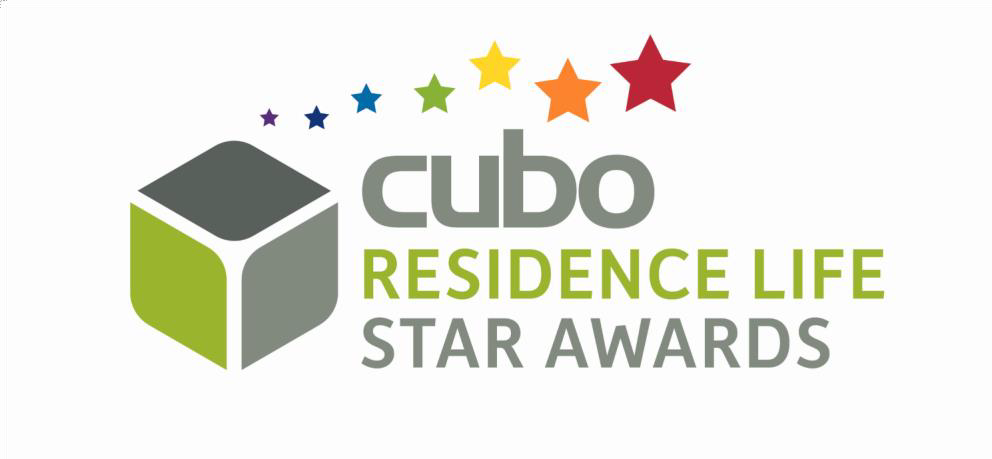 ENTRY FORM – CUBO & ACUHO – 1 NEW RESIDENCE LIFE PROFESSIONAL OF THE YEARRULES OF ENTRYNominees must be professionals working in residence life roles in student accommodation in the UK or Ireland.Nominees must be nominated by their employer.Maximum two nominations per institution/PBSA organisation.Maximum 500 words per entry using the entry form provided.Entries must be submitted by Thursday 17 March 2022.INSTITUTION/ORGANISATION:NOMINEE NAME:NOMINEE JOB TITLE:Please complete the following questions (500 words maximum in total).Please provide quantitative evidence where possible to support the objectives and statements provided.WHY DOES THE EMPLOYEE DESERVE RECOGNITION?WHAT HAS BEEN A NOTICEABLE ACHIEVMENT OF THEIRS?IN WHAT WAY HAVE THEY IMPACTED/BENEFITED/INFLUENCED THEIR COMMUNITY?WHAT DO COLLEAGUES/RESIDENTS HAVE TO SAY ABOUT THEM?WHAT OTHER EVIDENCE WOULD YOU LIKE TO SUBMIT TO SUPPORT THIS NOMINATION?ENTRY SUBMITTED BY:JOB TITLE:EMAIL:PHONE:IF THE ABOVE NAME ENTRANT WINS AN AWARD, I AGREE THAT THE INFORMATION ON THIS ENTRY FORM MAY BE USED AS A CAREER CASE STUDY, AND THE ENTRANT’S NAME AND PHOTO CAN BE USED IN AWARDS PUBLICITY.PLEASE TICK THE BOX YESCLOSING DATE IS THURSDAY 17TH MARCH 2022